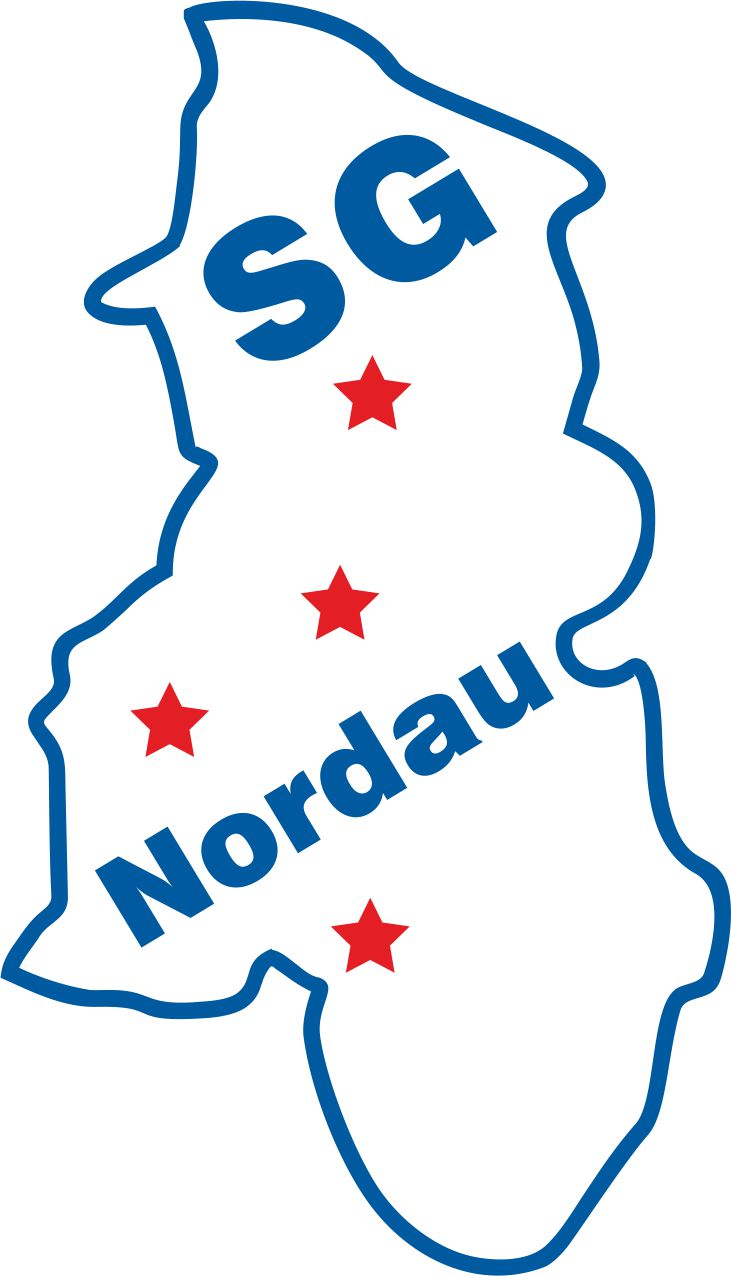 Einladung zur Fußballspartenversammlung der SG Nordau am Montag, 09.04.2018, 19.30 Uhr, Clubheim LindewittTagesordnungspunkte:Begrüßung und Feststellung der Beschlussfähigkeit Bericht des Fußballobmann Senioren und Frauen Bericht des Fußballobmann Junioren Bericht Leiter Spielbetrieb Fußball Kassenbericht 2017/18 Bericht der Kassenprüfer Entlastung des Vorstandes Aussprache zu den TOP 2-6 Haushaltsansatz 2018/19  Anträge  Wahlen: 		1) Fußballobmann Senioren und Frauen  für 2 Jahre			  VerschiedenesDie Wahlen erfolgen mit einfacher Mehrheit. Wahlberechtigt sind alle Spieler/innen der SG Nordau, die das 14. Lebensjahr vollendet haben. Gewählt werden kann, wer das 18. Lebensjahr vollendet hat.Anträge zur Spartenversammlung sind schriftlich bis zum 01.04.2018 zu richten an:Lars Hansen24969 Großenwiehe, Gewerbegebiet Wiehekrug 2lars.hansen68@gmx.deOliver Fust24980 Schafflund, Am Wiesengrund 1	fust.schafflund@t-online.deMit sportlichem Gruß      Lars Hansen					Oliver Fust 			Jan-Bonke Johannsen(Fußballobmann Senioren und Frauen)       (Fußballobmann Junioren)		     (Kassenwart)							